Добрый день, дорогие учащиеся 4 класса и ваши родители!Внимание!Нас опять отправили на дистанционное обучение, на неделю, с 02 по 09.11.2020Задания пока посылать не надо, надеюсь, встретимся после каникул, и всё проверим!	                                                      С уважением, Майя Борисовна Ермакова.Мой адрес почты: Iermakova.maiia@mail.ruПо всем вопросам обращайтесь: Viber, WhatsApp,VK . Мой телефон 8-919-700-46-44	Тема урока: Минорные гаммы.Правило! Строение натуральной минорной гаммы: Тон – полутон – 2 тона – полутон – 2 тона. Полутоны во всех минорных гаммах находятся на II-III, V-VI ступенях.Мы проходили 3 вида минора:Натуральный – изменений нет.Гармонический – вверх и вниз повышается VII  ступень на полтона.Мелодический – вверх повышаются на полтона  VI и VII ступени. Вниз знаки отменяются (натуральный вид).Сегодня я подробно выкладываю построение гаммы ми минор.Гармонический вид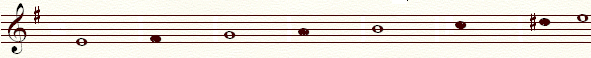                   I             II            III            IV            V              VI	VII       IСтроится только в восходящем движении.Мелодический вид (вверх)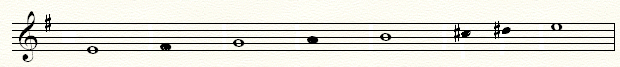                                                                                                   VI     VIIНатуральный вид (вниз)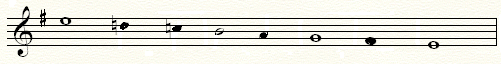                         VII      VI   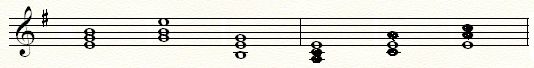 	t	35	t 6         t 46        s 35        s 6        s46     	I             III             V                  IV          VI             I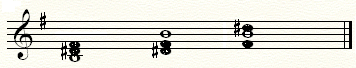   	D 35          D 6              D46                 V               VII           II   Обратите внимание! Доминантовое трезвучие строится в гармоническом виде минора.        Домашнее задание: Перепишите гамму ми минор с элементами в тетрадь. Постройте в тетради гамму си минор с элементами по данному образцу.  Высылать не надо, проверим в классе.  Учебник Одноголосие №333-335, Двухголосие  № 72-73.  Досочинить мелодию. Высылать не надо! Надеюсь, встретимся после каникул!